                                                                                                «УТВЕРЖДАЮ»                                                                                            директор школы № 5                                                                                            _________________                                                                                            В.И. Стенгач                                                                                            приказ  №____ от «___»_____2019 г.РАБОЧАЯ ПРОГРАММАУЧЕБНОГО КУРСА  БИОЛОГИЯИЗУЧАЕМОГО НА БАЗОВОМ УРОВНЕКЛАСС 6Ф.И.О. учителя   Горбачук Вера МихайловнаРассмотрено на заседании педагогического совета № 1от 30.08.2019 года.2019 год«СОГЛАСОВАНО»                                                «СОГЛАСОВАНО»рук-ль ШМО(ГМО)                                            зам.директора по УВР_______________                                               __________________________________                                               ___________________Пр. №___ от «__»_____2019 г.                       «___»__________2019 г.ПОЯСНИТЕЛЬНАЯ ЗАПИСКАРабочая программа по биологии для 6 класса разработана на основе авторской программы, созданной коллективом авторов под руководством В.В. Пасечника (сборник «Биология. 5—9 классы: Рабочие программы: методическое пособие/ сост. М.Г. Пальдяева» - М.: Дрофа, 2015.) и соответствует Федеральному государственному образовательному стандарту основного общего образования (ФГОС ООО) утвержденному приказом Министерства образования и науки Российской Федерации от 17 декабря 2010 г. № 1897 по биологииТип программы: базовая программа по биологии.Реализация учебной программы обеспечивается учебником: «Биология: Многообразие покрытосеменных растений. 6кл. : учебник/ В.В. Пасечник. – М. : Дрофа, 2014, включенным в Федеральный Перечень учебников, рекомендованных Министерством образования и науки РФ к использованию в образовательном процессе в общеобразовательных учреждениях, реализующих образовательные программы общего образования и имеющих государственную аккредитацию, на 2019-2020 учебный год. Форма организации учебных занятий: классно-урочная система.Учебное содержание курса в авторской программе 35 часов в год, из них 2 часа – резервное время, которые не закреплены за каким-либо разделом. Рабочая программа рассчитана на 34 часа в год, 1 час в неделю.  Сокращение учебных часов выполнено за счет резервных уроков, предусмотренных автором программы. Содержание программы остается в полном объеме.Цели и задачи учебного предмета «Биология».Целями биологического образования в основной школе являются:социализация учащихся как вхождение в мир культуры и социальных отношений, обеспечивающее включение учащихся в ту или иную группу или общность – носителя её норм, ценностей, ориентаций, осваеваемых в процессе знакомства с миром живой природы;приобщение к познавательной культуре как системе познавательных (научных) ценностей, накопленных обществом в сфере биологической науки.Помимо этого, биологическое образование учащихся призвано обеспечить:ориентацию в системе моральных норм и ценностей: признание высокой ценности жизни во всех её проявлениях, здоровья своего и других людей; экологическое сознание; воспитание любви к природе;развитие познавательных мотивов, направленных на получение нового знания о живой природе; познавательных качеств личности, связанных с усвоением основ научных знаний, овладение методами исследования природы, формированием интеллектуальных умений;овладение ключевыми компетентностями: учебно-познавательными, информационными, ценностно-смысловыми, коммуникативными;формирование у учащихся познавательной культуры, осваиваемой в процессе познавательной деятельности и эстетической культуры как способности к эмоционально-ценностному отношению к объектам живой природы.Задачами курса являются:выяснение, чем живая природа отличается от неживой;формирование общих представлений о структуре биологической науки, её истории и методах исследования, царствах живых организмов, средах обитания организмов, нравственных нормах и принципах отношения к природе;получение сведений о клетке, тканях и органах живых организмов;  углубление знаний об условиях жизни и разнообразии, распространении и значении бактерий, грибов и растений, о значении этих организмов в природе и жизни человекаМесто учебного предмета «Биология» в учебном плане.Предмет биология относиться к образовательной области естественно-научные предметы. В соответствии с учебным планом школы на 2019-2020 учебный год рабочая программа рассчитана на 34 часа в год (1 час в неделю). На проведение лабораторных, практических работ, экскурсий отводится 16 часов.Результаты освоения учебного предмета «Биология»Планируемые результаты обучения:Личностные:формирование ответственного отношения к обучению; формирование познавательных интересов и мотивов к обучению; формирование навыков поведения в природе, осознания ценности живых объектов; осознание ценности здорового и безопасного образа жизни; формирование основ экологической культуры.Метапредметные:Учащиеся должны уметь: проводить простейшие наблюдения, измерения, опыты; ставить учебную задачу под руководством учителя; систематизировать и обобщать разумные виды информации;   составлять план выполнения учебной задачи;существенные признаки строения и жизнедеятельности изучаемых биологических объектов; основныепризнаки представителей царств живой природы;работать в соответствии с поставленной задачей; составлять простой и сложный план текста; участвовать в совместной деятельности; работать с текстом параграфа и его компонентами; узнавать изучаемые объекты на таблицах, в природе;проводить простейшую классификацию живых организмов по отдельным царствам; использовать дополнительные источники информации для выполнения учебной задачи; самостоятельно готовить устное сообщение на 2-3 минуты.Предметные:Учащиеся должны знать:основные признаки живой природы;устройство светового микроскопа;основные органоиды клетки;основные органические и минеральные вещества, входящих в состав клетки;ведущих естествоиспытателей и их роль в изучении природы; основные экологические проблемы, стоящие перед современным человечеством; правила поведения человека в опасных ситуациях природного происхождения; простейшие способы оказания первой помощи при ожогах, обморожении и др;основные среды обитания живых организмов;природные зоны нашей планеты, их обитателей.Учащиеся должны уметь:объяснять значение биологических знаний в повседневной жизни;характеризовать методы биологических исследований;работать с лупой и световым микроскопом;узнавать на таблицах и микропрепаратах основные органоиды клетки;объяснять роль органических и минеральных веществ в клетке;определять принадлежность биологических объектов к одному из царств живой природы; устанавливать черты сходства и различия у представителей основных царств; различать изученные объекты в природе, на таблицах; устанавливать черты приспособленности организмов к среде обитания;объяснять роль представителей царств живой природы в жизни человека;объяснять причины негативного влияния хозяйственной деятельности человека на природу; объяснять роль растений и животных в жизни человека; обосновывать необходимость принятия мер по охране живой природы; соблюдать правила поведения в природе; различать на живых объектах, таблицах опасные для жизни человека виды растений и животных;  вести здоровый образ жизни и проводить борьбу с вредными привычками своих товарищей.II. СОДЕРЖАНИЕ УЧЕБНОГО МАТЕРИАЛАIII. УЧЕБНО-ТЕМАТИЧЕСКОЕ ПЛАНИРОВАНИЕПрактические работы: «Вегетативное размножение комнатных растений»«Определение всхожести семян растений и их посев»Лабораторные работы:«Строение семян двудольных растений»«Виды корней. Стержневая и мочковатая корневые системы»«Корневой чехлик и корневые волоски»«Строение почек. Расположение почек на стебле»«Внутреннее строение ветки дерева»«Видоизмененные побеги (корневище, клубень, луковица)»«Строение цветка»«Различные виды соцветий»«Многообразие сухих и сочных плодов»«Передвижение воды и минеральных веществ по древесине»«Выявление признаков семейства по внешнему строению растений»Экскурсии:«Зимние явления в жизни растений».«Ознакомление с выращиванием растений в защищенном грунте»«Природное сообщество и человек. Фенологические наблюдения за весенними явлениями в природных сообществах»IV. КАЛЕНДАРНО-ТЕМАТИЧЕСКОЕ ПЛАНИРОВАНИЕV. Учебно-методическое и материально-техническое обеспечение образовательного процессаРабочая программа обеспечена учебно-методическим комплексом:1. Учебник: Биология: Многообразие покрытосеменных растений..6кл.: учебник / В.В. Пасечник. – М. : Дрофа, 20142. Авторская программа В.В. Пасечника : сборник «Биология. 5—9 классы: Рабочие программы: методическое пособие/ сост. М.Г. Пальдяева» - М.: Дрофа, 2015.3. Рабочая тетрадь к учебнику В.В. Пасечника «Биология. Многообразие покрытосеменных растений 6 класс» / В.В. Пасечник – М. Дрофа, 2018Дополнительная литератураДля учителя:И.Н. Пономарёва, И.В. Николаев, О.А. Корнилова. Биология: 5 класс: методическое пособие - М.: Вентана-Граф, 2014Мирзоев С.С. Активизация познавательного интереса учащихся // Биология в школе, 2007. №6.Н.А. Пугал Технические средства обучения // Биология в школе, 2003, №6-7.Г.К. Селевко Современные образовательные технологии. М.: 1998.Г.К. Селевко Энциклопедия образовательных технологий, т.1. - М.: НИИ школьных технологий, 2006.Л.В. Стамберская Урок биологии шагает в компьютерный класс // Биология в школе, 2006, №6.И.А. Тушина Использование компьютерных технологий в обучении биологии // Первое сентября. Биология, 2003, №27-28.Использование ИКТ при работе с методическими материалами в подготовке уроков биологии. Пермь, 2006.Н.В. Дубинина, В.В. Пасечник «Биология. Бактерии, грибы, растения» 6 класс: Тематическое и поурочное планирование к учебнику – М.: Дрофа, 2004.Биология. Бактерии. Грибы. Растения.6 класс: поурочные планы по учебнику В.В. Пасечника/ авт.-сост. Н.И. Галушкова. – Волгоград: Учитель, 2007.Сборник нормативных документов. Биология/ сост. Э.Д. Днепров, А.Г. Аркадьев. -  М.: Дрофа. 2006.В.В. Пасечник, Т.А.  Снисаренко «Биология: бактерии, грибы, растения: рабочая тетрадь. 6 класс – М.: Дрофа, 2005.А.И. Никишов «Тетрадь для оценки качества знаний по биологии» 6 класс» -  М.: Дрофа 2006В.Н. Фросин, В.И Сивоглазов «Готовимся к единому государственному экзамену: Биология. Растения. Грибы. Лишайники» - М.: Дрофа , 2004.Лабораторный практикум 6 класс (учебное электронное издание)  Отдел информационных технологий  ГОРУНО г. Дубна, 2005Электронное учебное издание «Биология 6 – живой организм», мультимедийное приложение к учебнику Н.И. Сонина – М.: Дрофа, 2006.Для учащихсяИ.И. Акимушкин Невидимые нити природы. - М.: Мысль, .-142 с.Н.М. Верзилин По следам Робинзона.- М., Просвещение, 1994.Занимательные материалы и факты по общей биологии в вопросах и ответах. 5-11 классы / авт.-сост. М.М. Боднарук, Н.В. Ковылина. – Волгоград: Учитель, 2007.Кристиан де Дюв. Путешествие в мир живой клетки. М.: «Мир» 1987.Энциклопедия для детей. Биология. М.: «Аванта+» 1996.Интернет-ресурсы«Единая коллекция Цифровых Образовательных Ресурсов»  http://school collection.edu.ru/http://www.fcior.edu.ru/Газета «Биология» – www.bio.1september.ruНаучные новости биологии – www.bio.nature.ruЭйдос – центр дистанционного образования – www.edios.ruУчебные материалы и словари на сайте «Кирилл и Мефодий»– www.km.ru/educationУчебные фильмы – http://video.edu-lib.netНаглядные пособияТаблицыРисунки разнообразных организмовФотографии растений, животных, грибовПортреты ученыхГербарии растенийКоллекция «Насекомые»Живые объектыТехнические средства обученияТелевизор.Компьютер.Учебно-практическое оборудованиеМикроскопы, лупыЛабораторное оборудованиеГотовые микропрепаратыИндивидуальные пособия.Специализированная учебная мебельУченические столы с комплектом стульевСтол учительский с тумбойШкаф для хранения учебно-методической литературы.Тумбы для хранения таблиц и плакатов.Компьютерный столМультимедийная поддержка курсаБиология. Растения. Бактерии. Грибы. Лишайники. 6 класс. Образовательный комплекс, (электронное учебное издание), Фирма «1 С», Издательский центр «Вентана-Граф», 2007.VI. Планируемые результаты изучения учебного предмета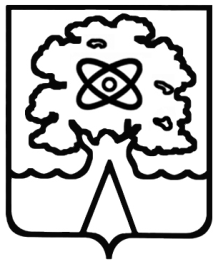 Администрация города Дубны Московской областиУправление народного образованияМуниципальное общеобразовательное учреждение «Средняя общеобразовательная школа №5 г.  Дубны Московской области» («Школа №5»)Раздел программыСодержаниеКол-во часовСтроение и многообразие покрытосеменных растенийСтроение семян однодольных и двудольных растений. Виды корней и типы корневых систем. Зоны (участки) корня. Видоизменения корней.Побег. Почки и их строение. Рост и развитие побега.Внешнее строение листа. Клеточное строение листа. Видоизменения листьев. Строение стебля. Многообразие стеблей. Видоизменения побегов.Цветок и его строение. Соцветия. Плоды и их классификация. Распространение плодов и семян.14Жизнь растенийОсновные процессы жизнедеятельности (питание, дыхание, обмен веществ, рост, развитие, размножение).Минеральное и воздушное питание растений. Фотосинтез. Дыхание растений. Испарение воды. Листопад. Передвижение воды и питательных веществ в растении. Прорастание семян. Способы размножения растений. Размножение споровых растений. Размножение голосеменных растений. Половое и бесполое (вегетативное) размножение покрытосеменных растений.10Классификация растенийОсновные систематические категории: вид, род, семейство, класс, отдел, царство. Знакомство с классификацией цветковых растений.Класс Двудольные растения. Морфологическая характеристика 3—4 семейств (с учетом местных условий).Класс Однодольные растения. Морфологическая характеристика злаков и лилейных.Важнейшие сельскохозяйственные растения, биологические основы их выращивания и народнохозяйственное значение. (Выбор объектов зависит от специализации растениеводства в каждой конкретной местности.)6Природные сообществаВзаимосвязь растений с другими организмами. Симбиоз. Паразитизм. Растительные сообщества и их типы.Развитие и смена растительных сообществ. Влияние деятельности человека на растительные сообщества и влияние природной среды на человека.3№ темыНазвание темыКоличество часовЛаб. раб.Практ. раб.Экскурсии 1.Строение и многообразие покрытосеменных растений1492.Жизнь растений101213.Классификация растений6114.Природные сообщества31Итого:Итого:33+1ч. резерв1123№ п/пДата Тема
(страницы 
учебника, 
тетради)Кол-во часовРешаемые проблемы
(цели)Планируемые результаты (в соответствии с ФГОС)Планируемые результаты (в соответствии с ФГОС)Планируемые результаты (в соответствии с ФГОС)Планируемые результаты (в соответствии с ФГОС)№ п/пДата Тема
(страницы 
учебника, 
тетради)Кол-во часовРешаемые проблемы
(цели)понятияпредметные 
результатыуниверсальные учебные действия
(УУД)личностные 
результаты123456789Строение и многообразие покрытосеменных растений (14 ч)Строение и многообразие покрытосеменных растений (14 ч)Строение и многообразие покрытосеменных растений (14 ч)Строение и многообразие покрытосеменных растений (14 ч)Строение и многообразие покрытосеменных растений (14 ч)Строение и многообразие покрытосеменных растений (14 ч)Строение и многообразие покрытосеменных растений (14 ч)Строение и многообразие покрытосеменных растений (14 ч)Строение и многообразие покрытосеменных растений (14 ч)103.09Строение семян двудольных растений Л.Р. № 1Учебник п.1 с.8-91Познакомить учащихся с особенностями строения семян двудольных растенийСемя: главные части семени (Эндосперм, зародыш, кожура, корешок, одна и две семядоли, почечка, стебелек)Определяют понятия «двудольные растения», «семядоля», «эндосперм», «зародыш», «семенная кожура», «микропиле»Регулятивные: применяют инструктаж-памятку последовательности действий при проведении анализа строения семянПознавательные: умение выбирать смысловые единицы текста и устанавливают отношения между нимиКоммуникативные: умеют слушать и слышать друг друга Умеют представлять конкретное содержание и сообщать его в устной формеУмение применять полученные на уроке знания на практике. Потребность в справедливом оценивании своей работы и работы одноклассников210.09Строение семян однодольных растенийУчебник п.1 с.9-111Развить знания учащихся о строении семени на основе изучения особенностей строения семян однодольных растенийОднодольные; семядоля; эндосперм; зародыш; околоплодник; зерновка.Формирование умения определить существенные различия однодольных растенийРегулятивные:умение организовать выполнение лабораторной работыПознавательные:умение работать с текстом, выделять в нем главное.Коммуникативные:умение слушать учителя и отвечать на вопросы лабораторной работы. Работают по плануУмение соблюдать дисциплину на уроке, уважительно относиться к учителю и одноклассникам317.09Виды корней. Типы корневых системЛ.Р. № 2Учебник п.2 1Сформировать у учащихся знания о видах корней и типах корневых систем;выработать умения распознавать на натуральных объектах типы корневых систем;познакомить с функциями корня;Функции корня. Главный, боковые и придаточные корни. Стержневая и мочковатая корневые системы.Формирование умения определить   понятия «главный корень», «боковые корни», «придаточные корни», «стержневая корневая система», «мочковатая корневая система».Регулятивные: умение организовать выполнение заданий учителя согласно установленным правилам работы в кабинете. Развитие навыков самооценки и самоанализаПознавательные: анализируют виды корней и типы корневых системКоммуникативные: обмениваются знаниями для принятия эффективных совместных решенийУченик осмысленно относится к тому, что делает, знает для чего он это делает,424.09Зоны корняЛ.Р. № 3Учебник п.31Сформироватьпонятие о зонах корня;раскрыть особенности строения клеток различных зон корня в связи с выполняемой функциейУчастки (зоны) корня. Внешнее и внутреннее строение корня.Определяют понятия «корневой чехлик», «корневой волосок», «зона деления», «зона растяжения», «зона всасывания», «зона проведения».Регулятивные: устанавливают цели лабораторной работы. Анализируютстроение клеток коряПознавательные: умение выделять главное в тексте, грамотно формулировать вопросы, рКоммуникативные:умение работать в составе группОсознание возможности участия каждого человека в научных исследованиях501.10Условия произрастания и видоизменения корнейУчебник п.41Сформироватьпонятие о видоизменении корней, рассматривая видоизмененныекорни как результат приспособлениярастения к условиям существованияКорнеплоды, корневые клубни, воздушные корни, дыхательные корни.Имеют представление о видоизмененияхкорней как результате приспособления растений к условиям существования.Отрабатывают навыки работы с текстом учебникаРегулятивные: устанавливают причинно-следственные связи между условиями существования и видоизменениями корнейПознавательные: умение работать с различными источниками информации, преобразовывать ее из одной формы в другую, выделять главное в тексте, структурировать учебный материал.Коммуникативные: умение воспринимать информацию на слух, отвечать на вопросы учителяФормируются элементы экологической культуры, умение соблюдать дисциплину на уроке, уважительно относиться к учителю и одноклассникам608.10Побег. Почки и их строение. Рост и развитие побегаЛ.Р. № 4Учебник п.5 с.25-281Сформировать понятия: побег, почки вегетативные и генеративныеПобег; почка; верхушечная, пазушная, придаточная почки; вегетативная, генеративная почки; конус нарастания; узел; междоузлиеНаучатся объяснять смысл важнейших биологических терминов и понятий, определять основные части побега на схемах, таблицах, рисунках и натуральных объектахРегулятивные:анализируют результаты лабораторной работы и наблюдений за ростом и развитием побегаПознавательные: умение структурировать учебный материал, выделять в нем главное.Коммуникативные: умение работать в группах, обмениваться информацией с одноклассникамиФормируется любовь и бережное отношение к родной природе, элементы экологической культуры, умение соблюдать дисциплину на уроке. 715.10Внешнее строение листаУчебник п.61Сформировать у учащихся знания о листе как важной состав ной части побегапознакомить учащихся с клеточным строением лис таЛистовая пластинка; черешок; листья черешковые и сидячие; листья простые и сложные; жилкованиеНаучатся объяснять смысл  определять основные части листа на схемах, таблицах, рисунках и натуральных объектах, характеризовать строение простых и сложных листьевРегулятивные: заполняют таблицу по результатам изучения различных листьевПознавательные: устанавливают цели лабораторной работы. Анализируют увиденноеКоммуникативные: обмениваются знаниями для принятия эффективных совместных решений Умеют представлять конкретное содержание и сообщать егоЭстетическое восприятие природы822.10Клеточное строение листа. Видоизменение листьевУчебник п.7,81Познакомить учащихся с видоизменением листьев как результатом приспособления к условиям обитанияСтроение кожицы листа, строение мякоти листа. Влияние факторов среды на строение листа.Световые и теневые листья; видоизменения листа.Научатся характеризовать внутреннее строение листа и его части, определять на рисунках типы клеток и называть их функции, устанавливать взаимосвязь строения и функций листаРегулятивные: выполняют лабораторные работы и обсуждают их результатыПознавательные: устанавливают цели лабораторной работы. Анализируют увиденноеКоммуникативные: умеют слушать и слышать друг другаПредставление о единствеживой природы на основании знаний о клеточном строении всех живых организмов905.11Строение стебля. Многообразие стеблейЛ.р. № 5Учебник п.9 с.47-501На основе актуализации знаний о побеге и его строении по казать роль стебля в жизни растенияТравянистый стебель; деревянистый стебель; прямостоячий, вьющийся, лазающий, ползучий стебли; чечевички;Получат представление о разнообразии стеблей.Научатся описывать внутреннее строение стебля, его функции. Определять возраст дерева по спилуРегулятивные: выполняют лабораторную работу и обсуждают ее результатыПознавательные: умеют выбирать смысловые единицы текста и устанавливать отношения между нимиКоммуникативные: интересуются чужим мнением и высказывают свое Умеют слушать и слышать друг другаФормируется познавательный мотив на основе интереса к изучению новых для учащихся объектов, умение соблюдать дисциплину на уроке1012.11Видоизменение побеговЛ.р. № 6Учебник п.101Познакомить учащихся с видоизмененными побегами, их биологическим и хозяйственным значениемВидоизмененный побег; корневище; клубень; луковица.Называть видоизменённые побеги, приводить примеры. Устанавливать признаки сходства надземных и подземных побеговРегулятивные: выполняют лабораторную работу и обсуждают ее результатыПознавательные: знакомятся с видоизмененными побегами -клубнем и луковицейКоммуникативные: обмениваются знаниями для принятия эффективных совместных решений. Умеют представлять конкретное содержание и сообщать его в письменной и устной формеФормируется познавательный мотив на основе интереса к изучению новых для учащихся объектов, умение соблюдать дисциплину на уроке1119.11Цветок и его строениеЛ.р. № 7Учебник п.111Сформировать у учащихся знания о цветке как органе    семенного размножения покрытосеменных растений.Раскрыть биологическое значение главных частей цветка — пестика и тычинок.Пестик, тычинка, лепестки, венчик, чашелистики, чашечка, цветоножка, цветоложе, околоцветник.Знание особенностей строения цветков.Объяснение различий между однодомными и двудомными растениямиРегулятивные: выполняют лабораторную работу и обсуждают ее результатыПознавательные: умение работать с различными источниками информации, выделять главное в тексте, структурировать учебный материал, грамотно формулировать вопросыКоммуникативные: умеют слушать и слышать друг друга Умеют представлять конкретное содержание и сообщать его в письменной и устной формеЭстетическое восприятие природы1226.11СоцветияЛ.р. № 8Учебник п.121Познакомить учащихся с наиболее распространенными соцветиями и показать их биологическое значение.Соцветия простые и сложные. Виды соцветий. Умение различать на рисунках, таблицах, гербарных материалах, муляжах и живых объектах основные типы соцветий, приводить примеры растений, имеющих различные соцветияРегулятивные: выполняют лабораторную работу. Заполняют таблицу по результатам работы с текстом учебника и дополнительной литературойПознавательные: знакомятся с простыми и сложными соцветиями, делают вывод о биологическом значении соцветийКоммуникативные:учатся самостоятельно организовывать учебное взаимодействие в группеЭстетическое восприятие природы1303.12Плоды и их классификация Л.р. № 9Учебник п.131Познакомить учащихся с разнообразием плодов;продолжить формирование умения работать с учебнойлитературой.Плоды   простые и сборные,  сухие и сочные, одно- и многосемянные; ягода; костянка; орех; зерновка; семянка; боб; стручок;   коробочка; соплодие.Знание принципов классификации плодов: по количеству семян, по характеру околоплодникаРегулятивные: выполняют лабораторную работу. Анализируют и сравнивают различные плодыПознавательные: знакомятся с классификацией плодов Коммуникативные:обсуждают результаты работы, вступают в диалог, участвуют в коллективном обсужденииЗнакомясь с плодами, делают вывод о их многообразии, и использовании их в пищу. Осознают важность этих знаний для сохранения здоровья1410.12Распространение плодов и семянУчебник п.141Способы распространения плодов и семян. Приспособления, выработавшиеся у плодов и семян в связи с различными способами распространенияРегулятивные: выделяют и осознают то, что уже усвоено и что еще подлежит усвоению, осознают качество и уровень усвоения Познавательные: наблюдают за способами распространения плодов и семян в природе Работают с текстом учебника, коллекциями, гербарными экземплярами.Коммуникативные:готовят сообщение «Способы распространения плодов и семян и их значение для растений»Знакомясь с плодами, делают вывод о их многообразии, и использовании их в пищу. Осознают важность этих знаний для сохранения здоровьяЖизнь растений (10 ч)Жизнь растений (10 ч)Жизнь растений (10 ч)Жизнь растений (10 ч)Жизнь растений (10 ч)Жизнь растений (10 ч)Жизнь растений (10 ч)Жизнь растений (10 ч)Жизнь растений (10 ч)1517.12Минеральное питание растенийУчебник п.15 с.82-841Расширить представления учащихся о питании живых организмов, значении питанияМинеральное питание; корневое давление; почва; плодородие; удобрение Учащиеся знают, в чем заключается и как происходит минеральное питание растенийРегулятивные: учатся самостоятельно обнаруживать учебную проблему, определять цель учебной деятельности Познавательные: выделяют существенные признаки почвенного питания растений. Объясняют необходимость восполнения запаса питательных веществ в почве путём внесения удобрений. Коммуникативные:оценивают вред, наносимый окружающей среде использованием значительных доз удобренийПонимают вред, наносимый окружающей среде использованием значительных доз удобрений. Знакомятся с мерами охраны природной среды1622.12ФотосинтезУчебник п.16 с.87-891Познакомить учащихся с воздушным способом получения растением веществ, необходимых для питания; раскрыть понятие «фотосинтез»Фотосинтез. Хлоропласты, хлорофилл, их роль в фотосинтезе. Управление фотосинтезом растений: условия, влияющие на интенсивность фотосинтеза.Учащиеся знаютоб условиях протекания фотосинтеза, о роли хлоропластов и хлорофилла в образовании органических веществ.Роль растений в образовании и накоплении органических веществ и кислорода на Земле Значение фотосинтезаРегулятивные: принимают познавательную цель, сохраняют ее при выполнении учебных действий Познавательные: выявляют приспособленность растений к использованию света в процессе фотосинтеза. Определяют условия протекания фотосинтезаКоммуникативные:интересуются чужим мнением и высказывают свое . Умеют слушать и слышать друг друга делать выводыОбъясняют значение фотосинтеза и роль растений в природе и жизни человека1714.01Дыхание растенийУчебник п.171Познакомить учащихся с процессом дыхания у растений;и фотосинтезаУстьица; чечевичкиУчащиеся знают об особенностях дыхания у растений, о значении дыхания в жизни растений.Дыхание растений, его сущность Роль устьиц, чечевичек и межклетников в газообмене у растений. Взаимосвязь процессов дыхания и фотосинтезаРегулятивные: объясняют роль дыхания в процессе обмена веществ. Объясняют роли кислорода в процессе дыхания. Раскрывают значение дыхания в жизни растений Познавательные: выделяют существенные признаки дыхания Коммуникативные:вступают в диалог, участвуют в коллективном обсужденииУстанавливают взаимосвязь процессов дыхания и фотосинтеза. Умение соблюдать дисциплину на уроке, уважительно относиться к учителю и одноклассника м потребность в справедливом оценивании своей работы и работы одноклассников.1821.01Испарение воды растениями. Листопад Экскурсия «Зимние явления в жизни растений»Учебник п.181Познакомить учащихся с важной функцией листа – испарением воды; познакомить учащихся со значением листопада в жизни растенийЛистопад, условия, влияющие на испарение, значение испаренияУчащиеся знают о значении испаренияводы растениями и роли листопада в жизни растенийРегулятивные: выделяют и осознают то, что уже усвоено и что еще подлежит усвоению, осознают качество и уровень усвоенияПознавательные: определяют значение испарения воды и листопада в жизни растений Коммуникативные:адекватно используют речевые средства для дискуссии и аргументации своей позицииУстанавливают взаимосвязь процессов дыхания и фотосинтеза. Умение соблюдать дисциплину на уроке, уважительно относиться к учителю и одноклассника м потребность в справедливом оценивании своей работы и работы одноклассников.1928.01Передвижение воды и питательных веществ в растенииЛ.р. № 101Сформировать понятия о проводящей функции стебля, о взаимосвязи строения стебля с выполняемой им функцией.Проводящие ткани; сосуды; ситовидные трубкиУчащиеся имеют представление о передвижении минеральных и органических веществ в растениях и о значении этих процессов для растений.Проводятбиологические эксперименты по изучению процессов жизнедеятельности организмов и объясняют их результаты.Приводят доказательства (аргументация) необходимости защиты растений от повреждений.Регулятивные: анализируют информацию о процессах, протекающих в растенииПознавательные: объясняют роль транспорта веществ в процессе обмена веществ. Объясняют механизм осуществления проводящей функции стебля. Объясняют особенности передвижения воды, минеральных и органических веществ в растениях Коммуникативные:проявляют готовность к обсуждению разных точек зрения и выработке общей (групповой) позицииОсознание необходимости бережного отношения к окружающей природе.2004.02Прорастание семянП.р. № 1Учебник п.201Познакомить учащихся с условиями прорастания семян,зависимостью этого процесса от факторов окружающей средыПроростокУчащиеся могут перечислить условия прорастания семян.Регулятивные: выявляют условия, необходимые для прорастания семянПознавательные: объясняют роль семян в жизни растений Коммуникативные:работая по плану, сверять свои действия с целью и, при необходимости, исправлять ошибки самостоятельноОбосновывают необходимость соблюдения сроков и правил проведения посевных работ2111.02Способы размножения растенийУчебник п.211Познакомить учащихся со способами размножения растений;сформировать понятия: поло вое, бес полое, вегетативное размножениеПоловое, бесполое, вегетативное     размножение; гамета,зигота, сперматозоид; спермий; яйцеклетка.Учащиеся знают, что размножение - одно из важнейших свойствживого организма; могут назвать способы размножения у растений. Раскрываютособенности и преимущества полового размножения по сравнению с бесполым. Объясняют значение полового размножения для потомства и эволюции органического мираРегулятивные: принимают познавательную цель, сохраняют ее при выполнении учебных действийПознавательные: определяют значение размножения в жизни организмов. Характеризуют особенности бесполого размножения. Объясняют значение бесполого размножения Коммуникативные:умеют слушать и слышать друг другаПредставление о размножении как главном свойстве живого, обеспечивающем продолжение рода Значение полового размножения для потомства и эволюции органического мира2218.02Размножение споровых растенийУчебник п.221Познакомить учащихся с размножением споровых растений Заросток, предросток, зооспора, спорангий.Учащиеся знают особенности размножения споровых растенийРегулятивные: умение планировать свою работу при выполнении заданий учителя, делать выводы по результатам работы Познавательные: объясняют роль условий среды для полового и бесполого размножения, а также значение чередования поколений у споровых растений Коммуникативные:умение слушать учителя, высказывать свое мнениеПонимание роли половых клеток в размножении живых организмов.Представление о родстве живых организмов, населяющих нашу планету2325.02Размножение семенных растенийУчебник п.241Познакомить учащихся с размножениемсеменных растений;показать преимущество семенного размножения перед споровымОпыление, оплодотворение, пыльцевой мешочек, пыльца. пыльцевая трубкаУчащиеся знают особенности размножения семенных растенийРегулятивные: умение организовать выполнение заданий учителя согласно установленным правилам работы в кабинете, развитие навыков самооценки и самоанализа Познавательные: сравнивают различные способы опыления и их роли. Объясняют значение оплодотворения и образования плодов и семян.Коммуникативные:вступают в диалог, участвуют в коллективном обсуждении находят дополнительную информацию в электронном приложенииПредставление о размножении как главном свойстве живого, обеспечивающем продолжение рода2403.03Вегетативное размножение покрытосеменных растенийП.р. № 2Учебник п.251Познакомить учащихся со способами вегетативного размножения покрытосеменных растенийчеренок; отпрыск; отводок; прививка; культура тканей; привой; подвой.Учащиеся знают особенности вегетативного размножения покрытосеменных растений, умеют проводить размножение комнатных растений с помощью черенкования.Регулятивные: составляют план и последовательность действий Познавательные: объясняют значение вегетативного размножения покрытосеменных растений и его использование человеком Коммуникативные:обмениваются знаниями для принятия эффективных совместных решенийОтрабатывают умение работы с живыми объектами природыКлассификация растений (6 ч)Классификация растений (6 ч)Классификация растений (6 ч)Классификация растений (6 ч)Классификация растений (6 ч)Классификация растений (6 ч)Классификация растений (6 ч)Классификация растений (6 ч)Классификация растений (6 ч)2510.03Систематика растенийУчебник п.261Дать первоначальные представления учащимся о классификации растений  сформировать у учащихся умение распознавать однодольные и двудольные растенияОсновные систематические категории: вид, род, семейство, класс, отдел, царство. Имеют представление оклассификации покрытосеменных, ихособенностях строения и многообразии.Знают характеристику классов Однодольныхи Двудольных.Регулятивные: развитие умения планировать свою работу при выполнении заданий учителя Познавательные: выделяют признаки, характерные для двудольных и однодольных растений Коммуникативные:знание и соблюдение правил работы в кабинете биологииСформированность познавательных интересов и мотивов, направленных на изучение живой природы; интеллектуальных умений2617.03Класс Двудольные растения. Семейства Крестоцветные и РозоцветныеУчебник п.271Познакомить учащихся с отличительными признаками растений семейства крестоцветных и розоцветныхСемейство Крестоцветныесемейство Розоцветные.Имеют представление об особенностях растений семейств.Выделяют основные особенности растений семейств Крестоцветные и РозоцветныеЗнаюткультурные растения семейств и их значениев жизни человека.Регулятивные: определяют растения по карточкам Познавательные: знакомятся с определительными карточками Коммуникативные:знание и соблюдение правил работы в кабинете биологииРаботать с гербариями, определять растения различных классов; выделять признакиизучаемых растений; давать морфолого-биологическую характеристику растениям.Умение соблюдать дисциплину на уроке2707.04Семейства Пасленовые Бобовые СложноцветныеУчебник п.281Познакомить учащихся с отличительными признаками растений семейств Пасленовые, Мотыльковые и Сложноцветные;Семейство Пасленовые; семейство Мотыльковые; семейство Сложноцветные; плоды многоорешек и многокостянкаИмеют представление об особенностях растений семейств.Выделяют основные особенности растений семейств Пасленовые, Бобовые и Сложноцветные.Знаюткультурные растения семейств и их значениев жизни человека.Регулятивные: определяют растения по карточкам.Познавательные: сравнение биологических объектов, умение делать выводы и умозаключения на основе сравнения Коммуникативные:знание и соблюдение правил работы в кабинете биологииРаботать с гербариями, определять растения различных классов; выделять признакиизучаемых растений; давать морфолого-биологическую характеристику растениям.Умение соблюдать дисциплину на уроке2814.04Класс Однодольные. Семейства Злаковые и ЛилейныеЛ.р. № 11Учебник п.291Познакомить учащихся с отличительными признаками и многообразием растений семейств Лилейные и Злаки, их биологическими особенностямиСемейство Лилейные; семейство Злаки.Имеют представление об особенностях растений семейств.Выделяют основные особенности растений семейств Злаковые и Лилейные.Знаюткультурные растения семейств и их значениев жизни человека.Регулятивные: определяют растения по карточкамПознавательные: сравнение биологических объектов и процессов, умение делать выводы и умозаключения на основе сравнения.Коммуникативные:знание и соблюдение правил работы в кабинете биологии материалаРаботать с гербариями, определять растения различных классов; выделять признакиизучаемых растений; давать морфолого-биологическую характеристику растениям.Умение соблюдать дисциплину на уроке2921.04Важнейшие сельскохозяйственные растенияУчебник п.301Познакомить учащихся с многообразием культурных растений, различных семейств, с особенностями их агротехники;показать значение культурных растений в жизни человека.Культурные растенияУчащиеся имеют представление о многообразии культурных растений и особенностях ихагротехники.Регулятивные: применяют практические навыкиПознавательные: знакомятся с важнейшими сельскохозяйственными растениями Коммуникативные:готовят сообщения на основе изучения текста учебника, дополнительной литературы и материалов Интернета об истории введения в культуру и агротехнике важнейших культурных двудольных и однодольных растений, выращиваемых в местности проживания школьниковФормирование коммуникативной компетентности в общении и сотрудничестве с учителями, со сверстниками3028.04Экскурсия «Ознакомление с выращиванием растений в защищенном грунте»1Обобщение и контроль знаний по темеВсе понятия темыУчащиеся имеют представление о классификации покрытосеменных растенийРегулятивные: объясняют роль голосеменных в природе и жизни человекаПознавательные: описывают представителей голосеменных растений с использованием живых объектов, таблиц и гербарных образцов.Коммуникативные:интересуются чужим мнением и высказывают свое. Умеют слушать и слышать друг друга делать выводыФормирование личностных представлений о  целостности природыПриродные сообщества (3ч)Природные сообщества (3ч)Природные сообщества (3ч)Природные сообщества (3ч)Природные сообщества (3ч)Природные сообщества (3ч)Природные сообщества (3ч)Природные сообщества (3ч)Природные сообщества (3ч)3105.05Природные сообщества. Взаимосвязи в растительном сообществеУчебник п.31 с.188-1931Сформировать у учащихся понятие о растительном сообществеРастительноесообщество; типы растительных сообществ; растительность; типы растительности, ярусностьРазличают естественные иискусственныесообщества.Знают значения пищевых связей в сообществах дляосуществлениякруговорота веществ. Умеют составлять элементарные пищевые цепи.Регулятивные: устанавливают причинно-следственные связи Познавательные: характеризуют различные типы растительных сообществ. Устанавливают взаимосвязи в растительном сообществе Коммуникативные:принимают познавательную цель, сохраняют ее при выполнении учебных действийФормирование личностных представлений о целостности природы3212.05Развитие и смена растительных сообществ Экскурсия «Природное сообщество и человек»Учебник п.31 с.194-1951Дать представление о развитии и смене природных сообществ.Правила поведения в природе. разнообразие растений родного края. листопадные и вечнозелёные растения. Приспособленность растений к условиям среды обитанияМногообразие естественных растительных сообществ.  Смена растительных сообществ, ее причины.Регулятивные: самостоятельно формулируют познавательную цель и строят действия в соответствии с ней Познавательные: смена растительных сообществ. Типы растительности родного края Коммуникативные:работают в группах. Подводят итоги экскурсии (отчет)Узнавать и различать растения различных экологических групп3319.05Влияние хозяйственной деятельности человека на растительный мирУчебник п.321Познакомить учащихся с многообразиемдикорастущих цветковых растений края, их приспособленностью к обитанию в сообществеВлияние растительное сообщество; приспособленность растений к обитанию в сообществеИметь представление о структуре конкретного фитоценоза,расположенного в окрестностях школы.Знать правила поведения в природе и последствия влияния человека на природные сообщества.Регулятивные: обсуждают отчет по экскурсииПознавательные: самостоятельно создают алгоритмы деятельности при решении проблем творческого и поискового характераКоммуникативные:вступают в диалог, участвуют в коллективном обсужденииФормирование основ экологического сознания на основе признания ценности жизни во всех её проявлениях и необходимости ответственного, бережного отношения к окружающей среде и рационального природопользования34Виды результатовПоказатели достиженийСпособы выявления результатов1. Личностные результаты1.1. Позитивная динамика оценок значимости школьного образования, отношения к школе, взаимоотношений с учителями.1.2. Воспитаниечувства гордости за достижения российской науки в области биологии.1.3. Ответственное отношение к учению, готовность и способность обучающихся к саморазвитию и самообразованию на основе мотивации к обучению и познанию, осознанному выбору и построению дальнейшей индивидуальной траектории образования на базе ориентировки в мире профессий и профессиональных предпочтений, с учётом устойчивых познавательных интересов, а также на основе формирования уважительного отношения к труду, развития опыта участия в социально значимом труде.1.4. Использование коммуникативной компетентности в общении и сотрудничестве со сверстниками, детьми старшего и младшего возраста, взрослыми в процессе образовательной, общественно полезной, учебно-исследовательской, творческой и других видов деятельности.1.5. Сформированность познавательных интересов, интеллектуальных и творческих способностей учащихся.Социологические исследования. Систематизация педагогических наблюдений.Тестирование.2. Метапредметные результаты.2.1. Умение самостоятельно определять цели своего обучения, ставить и формулировать для себя новые задачи в учёбе и познавательной деятельности, развивать мотивы и интересы своей познавательной деятельности.2.2. Умение оценивать правильность выполнения учебной задачи, собственные возможности её решения.2.3. Владение основами самоконтроля, самооценки, принятия решений и осуществления осознанного выбора в учебной и познавательной деятельности.2.4. Сформированность умений воспринимать, перерабатывать и предъявлять информацию в словесной, образной, символической, графической формах, анализировать и перерабатывать полученную информацию в соответствии с поставленными задачами, выделять основное содержание прочитанного текста, находить в нем ответы на поставленные вопросы и излагать его.2.5. Приобретениеопыта самостоятельного поиска, анализа и отбора информации с использованием различных источников и новых информационных технологий для решения познавательных задач.2.6. Развитие монологической и диалогической речи, умения выражать свои мысли и способности выслушать собеседника.2.7. Формирование и развитие компетентности в области использования информационно-коммуникационных технологийДиагностические тесты. Выполнение проверочных заданий.Олимпиады.Выполнение проектных заданий.Систематизация педагогических наблюдений.Классно-обобщающий контроль.3. Предметные результаты.3.1. Знать:-внешнее и внутреннее строение органов цветковых растений;- видоизменения органов цветковых растений и их роль в жизни растений;-основные процессы жизнедеятельности растений; -особенности минерального и воздушного питания растений;- виды размножения растений и их значение;-основные систематические категории: вид, род, семейство, класс, отдел, царство;-характерные признаки однодольных и двудольных растений;- признаки основных семейств однодольных и двудольных растений;-важнейшие сельскохозяйственные растения, биологические основы их выращивания и народнохозяйственное значение; - взаимосвязь растений с другими организмами;- растительные сообщества и их типы;-закономерности развития и смены растительных сообществ;- о результатах влияния деятельности человека на растительные сообщества и влияния природной среды на человека.3.2. Уметь:- различать и описывать органы цветковых растений;-объяснять связь особенностей строения органов растений со средой обитания;- изучать органы растений в ходе лабораторных работ; -характеризовать основные процессы жизнедеятельности растений;- объяснять значение основных процессов жизнедеятельности растений;- устанавливать взаимосвязь между процессами дыхания и фотосинтеза;- показывать значение процессов фотосинтеза в жизни растений и в природе;- объяснять роль различных видов размножения у растений;- определять всхожесть семян растений;-делать морфологическую характеристику растений;- выявлять признаки семейства по внешнему строению растений;- работать с определительными карточками;-устанавливать взаимосвязь растений с другими организмами;- определять растительные сообщества и их типы;- объяснять влияние деятельности человека на растительные сообщества и влияние природной среды на человека;-проводить фенологические наблюдения за весенними явлениями в природных сообществах.Самостоятельные и контрольные работы.Диагностические работы.Лабораторные и практические работы.Экскурсии.Фенологические наблюдения.Мониторинги.Олимпиады.Конкурсы.Классно обобщающий контроль.Дистанционный контроль.